Перспективный план работы с родителями по профилактике детского дорожно-транспортного травматизмаСоставила:Гаврилова Наталья РифатовнаВоспитатель МАДОУ Г.Нижневартовска ДС №40СентябрьСоветы для родителей по правилам дорожного движенияВ несчастных случаях с детьми всегда виноват взрослый. Обучение детей безопасному поведению на дороге во многом зависит от Вас. Приучайте ребенка к неукоснительному выполнению определенных правил.
Рекомендации, предлагаемые в памятке, можно использовать ежедневно на прогулках, идя в детский сад.Общие рекомендацииВыходить из дома следует заблаговременно, так, чтобы оставался резерв времени. Ребенок должен привыкнуть ходить по дороге, не спеша.Увидев автобус на противоположной стороне улицы на остановке, идите размерным шагом. Объясните ребенку, почему это так необходимо.Выходя на проезжую часть улицы, прекращайте посторонние разговоры с ребенком. Он должен привыкнуть, что при переходе надо молчать и наблюдать.Следите за тем, чтобы пересекать улицу надо строго перпендикулярно. Ребенок должен осознать, что это делается для лучшего наблюдения за дорогой.Там, где есть светофор, начинайте движение только по зеленому сигналу для пешеходов, при этом обязательно посмотрев по сторонам.Переходите улицу с ребенком только по пешеходному переходу, а у перекрестков – по линии тротуаров.Во время прогулок приучайте ребенка останавливаться, приблизившись к проезжей части дороги. Остановка позволит ему переключиться  оценить ситуацию. Это главное правило для пешеходов.Во время движения обращайте внимание детей на дорожные знаки, их название и назначение, пешеходные переходы, сигналы светофора, наличие магазинов, перекрестков, аптек, остановок маршрутного транспорта, название улиц.Нарисуйте маршрут движения в детский сад или школу и на нем покажите опасные участки. Затем несколько раз  пройдите по этому маршруту и укажите участки, как на схеме, так и на дороге.Выход из подъездаЕсли у подъезда дома возможно движение транспорта, сразу обратите внимание ребенка и посмотрите вместе, нет ли его.Если у подъезда стоит транспорт или растет дерево, закрывающее обзор, приостановитесь и выгляните, нет ли за препятствием скрытой опасности.Движение по тротуаруПериодически обращайте внимание ребенка на появляющиеся вдали и проезжающие транспортные средства, особенно на те из них, которые едут с большой скоростью. Остановитесь у стоящего транспорта и обратите внимание ребенка на то, как он закрывает обзор улицы. Можно подумать, что опасности нет, и выйти из-за транспорта, а в это время из-за него выедет другой транспорт. Такое наблюдение во время прогулок полезно проделать с различными предметами, закрывающими обзор улицы – кустами, деревьями, заборами и так далее. В этом случае у детей вырабатывается важнейший для безопасности на улице рефлекс предвидения скрытой опасности. Переход через проезжую часть дороги, где нет светофораПри переходе через дорогу учите ребенка сначала посмотреть налево, а затем направо.На перекрестке научите детей замечать транспорт, готовящийся к повороту направо (прежде всего) и налево. Как правило, транспорт, поворачивающий направо, занимает крайнее правое положение и включает указатель правого поворота, а поворачивающий налево – крайнее левое положение и включает левый указатель поворота.Наблюдая за проезжающим через переход крупным транспортом,  обращайте внимание ребенка на то. Что пока он не отъехал далеко, он может скрывать другой транспорт, который едет навстречу. Поэтому лучше подождать, пока такой транспорт отъедет подальше.Поездка на автобусеПодходите к двери только при полной остановке автобуса.Приучите ребенка держаться за поручни. Уступите место пожилым людям.К выходу надо готовиться заранее. Объясните ребенку, как водитель видит (в зеркало) пассажиров и что он иногда может не заметить пассажиров и пешехода.Выйдя из автобуса, на другую сторону улицы переходите только по пешеходному переходу.Правила необходимые в автомобилеЗдесь перед вами открывается обширное поле деятельности, так как примерно каждый третий ребёнок, ставший жертвой дорожно-транспортного происшествия, находился в качестве пассажира в автомобиле. Это доказывает, как важно соблюдать следующие правила:Пристёгиваться ремнями необходимо абсолютно всем! В том числе и в чужом автомобиле, и при езде на короткие расстояния. Если это правило автоматически выполняется взрослыми, то оно легко войдёт у ребёнка в постоянную привычку.Если это возможно, дети должны занимать самые безопасные места в автомобиле: середину или правую часть заднего сиденья, так как с него можно безопасно выйти прямо на тротуар.Как водитель или пассажир вы тоже постоянно являете пример для подражания. Не будьте агрессивны по отношению к другим участникам движения, не обрушивайте на них поток проклятий. Вместо этого объясните конкретно, в чём их ошибка. Используйте различные ситуации для объяснения правил дорожного движения, спокойно признавайте и свои собственные ошибки.Во время длительных поездок почаще останавливайтесь. Детям необходимо двигаться. Поэтому они будут стараться освободиться от ремней или измотают вам все нервы.ОктябрьПравила дорожного движения для дошкольниковРоль родителей в обучении правилам дорожного движения«Красный человечек – стоим, зеленый человечек – идем». В большинстве семей с этой фразы родители начинают объяснять правила дорожного движения своим детям. На современных улицах количество автомобилей увеличивается с каждым днем, а соответственно, и число аварий. Поэтому сегодня этот вопрос стал еще более актуальным и острым. А значит, ребенок должен максимально эффективно для своего возраста усвоить правила дорожного движения для дошкольников. Первыми помощниками в этом выступают, конечно же, родители и воспитатели дошкольных учебных заведений.
Что же должен усвоить маленький человечек, чтобы у него сформировались навыки правильного поведения на улице? Сюда относится много факторов. Дети должны научиться понимать, что является участником дорожного движения, какие бывают элементы дороги (дорога, проезжая часть, тротуар, пешеходный переход, обочина, перекресток). Очень хорошо, если малыши умеют различать виды транспортных средств (автобус, трамвай, троллейбус, легковой и грузовой автомобили, велосипед, мотоцикл). Также деткам необходимо рассказать про средства регулирования движения и цвета сигналов светофора. Маленькие пешеходы должны знать правила движения по тротуарам и обочинам и правила перехода проезжей части. Немаловажным в процессе обучения правил дорожного движения для дошкольников является и изучение правил поведения, посадки и высадки в общественном транспорте. И главное, что малыши должны запомнить и понять – это то, что они ни в коем случае не должны выходить на прогулку без взрослых.
В случае, когда обучением занимаются родители малыша, оптимальным будет вариант ненавязчивых рассказов в процессе прогулок, наглядно используя дорожные ситуации. Ребенку нужно своими словами рассказывать о правилах дорожного движения и только в тех объемах, какие он способен усвоить. Идя по улице с малышом надо говорить с ним о видах транспортных средств, которые в этот момент находятся рядом, объяснять их особенности. Переходя улицу нужно упоминать о том, как и где можно правильно переходить проезжую часть, вспомнить и том, как и где нельзя этого делать. Эффективно на процесс восприятия ребенком информации о правилах движения будет влиять указание на пешеходов или водителей, которые эти правила нарушили.
Очень важным моментом в обучении дошкольников правилам дорожного движения являются и развитие пространственного представления и представления о скорости движения. Ребенок должен научиться ориентироваться в пространстве, понимая такие понятия, как близко, далеко, слева, справа, сзади, по ходу движения. Также малышу необходимо правильно воспринимать и скорость движения, как транспорта, так и пешеходов: быстро, медленно, поворачивает, останавливается.
В процессе обучения очень важно не пугать ребенка улицей и транспортом. Ведь такой страх так же опасен для малыша, как беспечность или невнимательность. Нужно наоборот, развивать в нем внимание, собранность, ответственность, уверенность и осторожность. Очень эффективным методом обучения детей правилам дорожного движения является также чтение им стихов, загадок, детских книжек, посвященных безопасности движения.
Задача обучить дошкольников правилам дорожного движения лежит также на педагогах дошкольных учебных заведений. Она заключается в обеспечении базовых знаний и качественной подготовки детей к школе, ведь очень часто первоклассникам приходится самостоятельно ходить в школу. Правила дорожного движения для дошкольников должны преподноситься детям по системе, которая включает в себя занятия, прогулки, экскурсии и наблюдения. Все знания должны сообщаться детям с учетом их возраста и окружающих условий. Постепенно они должны дополняться, усложняться и уточняться. С целью закрепления получаемых знаний должна организовываться игровая деятельность детей, в процессе которой они учатся применять полученные знания на практике.
При обучении детей в дошкольных учебных заведениях правилам дорожного движения обязательно должны присутствовать различные методические материалы. Это детская художественная и методическая литература, конспекты занятий, картины, плакаты, диафильмы, кинофильмы, пособия для игр и занятий.
Очень хорошо, если на участках детских садов оборудуются специальные авто-площадки, которые представляют собой уменьшенную копию дорог с перекрестками нескольких типов. С помощью игровых транспортных средств (велосипеды, машины с педалями) на таких площадках дети получают практические знания о правилах движения и дорожных знаках.
Существуют правила дорожного движения для дошкольников также и для групповых походов или перевозок детей в сопровождении воспитателей. При пеших передвижениях дети строятся обычно в два ряда, идут только по тротуару или обочине. Переходить дорогу необходимо только в положенных местах, при этом воспитатель должен стоя на середине дороги держать красный флажок, пока все дети не перейдут на другую сторону. Перевозки групп детей осуществляются только специальными автобусами под управлением квалифицированных водителей. Число перевозимых детей должно соответствовать количеству посадочных мест. Как при пеших прогулках, так и при перевозках детей, группу должны сопровождать двое взрослых.
Кто бы ни обучал детей правилам дорожного движения, будь то родители или педагоги дошкольных учебных заведений, важно помнить, что самое большое влияние на формирование поведения ребенка на улице имеет соответствующее поведение взрослых. Ведь мало просто прочитать, рассказать, научить ребенка, нужно своим примером показать ему как нужно правильно вести себя на улице. Иначе всякое целенаправленное обучение теряет смысл. 

Там, где шумный перекресток, 
Где машин не сосчитать, 
Перейти не так уж просто, 
Если правила не знать. 
Пусть запомнят твердо дети: 
Верно поступает тот, 
Кто лишь при зеленом свете 
Через улицу идет!                                    (Н. Сорокин)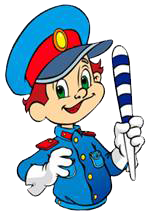 НоябрьО Правилах Дорожного ДвиженияЛегко ли научить ребёнка правильно вести себя на дороге?
На первый взгляд легко. Надо только познакомить его с основными требованиями Правил дорожного движения и никаких проблем.
На самом деле очень трудно. Ведь мы, родители, каждый день на глазах родного чада нарушаем эти самые пресловутые Правила, и не задумываемся, что ставим перед ребёнком неразрешимую задачу: как правильно? Как говорят или как делают?
Когда же ребёнок попадает в дорожное происшествие, то виноваты все: водитель, детский сад, школа, Госавтоинспекция. Почему не научили, не показали, не уберегли? Забывая при этом, что в первую очередь родители своим примером должны научить и уберечь.
Если вы действительно заинтересованы в том, чтобы ваш ребёнок владел навыками безопасного поведения на дороге, то не сводите процесс обучения к пустой и бесполезной фразе: "Будь осторожен на дороге". она не объясняет ребёнку, чего собственно на дороге надо бояться. Где его может подстерегать опасность? Лучше используйте движение в детский сад и обратно для отработки навыков поведения на дороге.
Ребёнок твёрдо должен знать, что дорогу можно переходить только в установленных местах: на пешеходном переходе и на перекрёстке. Но и в данном случае никто не может гарантировать его безопасность. Поэтому, прежде чем выйти на дорогу, остановитесь  с ребёнком на расстоянии 50см – 1метра от края проезжей части, обратите его внимание. что посмотреть налево и направо надо обязательно с поворотом головы, и если с обеих сторон нет транспорта представляющего опасность, можно выйти на проезжую часть. переходить дорогу надо спокойным размеренным шагом и не в коем случае не бегом.
Большую опасность для детей представляют не регулируемые пешеходные переходы. здесь ребёнку важно убедиться, что расстояние до автомашин с обеих сторон позволит ему перейти дорогу без остановки на середине проезжей части. На регулируемом пешеходном переходе объясните ребёнку, что красный и жёлтый сигнал светофора – запрещающие. Особенно опасно выходить на дорогу при жёлтом сигнале, потому что некоторые машины завершают проезд перекрёстка и при этом увеличивают скорость. Зелёный сигнал - разрешающий, но он не гарантирует пешеходу безопасный переход, поэтому прежде чем выйти на дорогу надо посмотреть налево и направо и убедиться, что все машины остановились, опасности нет.
Часто ребята оказываются под колёсами транспорта, когда, выйдя из автобуса или троллейбуса, пытаются перейти на другую сторону дороги. Объясните ребёнку, что в данном случае опасно обходить транспортное средство как впереди, так и сзади, потому что оно большое и из-за него ничего не видно. Надо подождать пока автобус или троллейбус уедет.
Большую опасность для детей представляют предметы, загораживающие обзор (заборы, стоящие автомашины, зимой – сугробы, летом - кустарники, деревья). Лучше отойти от них подальше, и перейти дорогу, где безопасно. Если ваш ребёнок скоро идёт в первый класс, то уже сейчас неоднократно пройдите с ним маршрут от дома до школы и обратно, обращая внимание малыша не все опасности, которые могут встретиться ему в пути. Заранее оговорите, что в сложной ситуации надо обратиться к помощи взрослых. Дайте возможность ребёнку пройти этот маршрут самостоятельно, наблюдая за ним со стороны. Затем детально проанализируйте вместе с ним все его действия.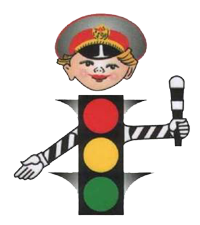 ДекабрьПамятка для родителейДля детей старшего дошкольного возрастаВ старшем дошкольном возрасте ребенок должен усвоить:Кто является участником дорожного движения (пешеход, водитель, пассажир, регулировщик) и его обязанности;Основные термины и понятия правил (дорога, дорожное движение, железнодорожный переезд, маршрутное транспортное средство, проезжая часть, тротуар, обочина, пешеходный переход, перекрёсток). Линия тротуаров или обочин, ограждение дороги, разделительная полоса.Транспортные средства (автобус, легковой автомобиль, грузовой автомобиль, мотоцикл, велосипед, трамвай, троллейбус, мопед, трактор, гужевая повозка, специальное транспортное средство);Обязанности пешеходов; обязанности пассажиров;Регулирование дорожного движения; сигналы светофора и регулировщика;Предупредительные сигналы;Движение через железнодорожные пути; особенности движения на велосипедах;Правила движения пешеходов в установленных местах; правила посадки, поведения и высадки в общественном транспорте.Без взрослых выходить на дорогу, переходить проезжую часть, ходить по ней  нельзя;Обходить любой транспорт надо со стороны приближающихся других транспортных средств в местах с хорошей видимостью, чтобы пешеход видел транспорт, и водитель транспорта видел пешехода.Как необходимо обучать детей навыкам безопасного поведения в дороге:
Своими словами, систематически и ненавязчиво знакомить с правилами только в объёме, необходимом для усвоения;Для ознакомления использовать дорожные ситуации при прогулках во дворе, на дороге;Объяснять, что происходит на дороге, какие он видит транспортные средства;Объяснять название, назначение и о чём предупреждают шесть основных сигналов транспортного светофораУказывать на нарушителей правил как пешеходов, так и водителей;Развивать пространственные представления (близко, далеко, слева, справа, по ходу движения, сзади);Развивать представление о скорости движения транспортных средств и пешеходов (быстро едет, медленно, поворачивает);Читать ребёнку стихи, загадки, детские книжки на тему безопасного движения.Не запугивать ребёнка улицей: страх перед транспортом не менее вреден, чем беспечность и невнимательность;Использовать альбомы для раскрашивания, видеокассеты, макеты, настольные игры для привития устойчивых навыков безопасного поведения ребёнка в любой дорожной ситуации.Берегите ребёнка!Старайтесь сделать всё возможное, чтобы оградить его от несчастных случаев на дороге!ЯнварьДети особенно уязвимы на дорогеУ детей до 11 лет  понятие «опасность» абстрактно. Когда они играют, то падают, притворяясь «убитыми», а потом «оживают» и встают. Они плохо представляют себе ситуации, в которых никогда не оказывались.Лет до 10 (а то и дольше) дети практически не умеют концентрировать внимание, а сосредоточиться на двух предметах сразу – для них проблема. А всё оттого, что у них ещё плохо развито периферическое зрение: дети хорошо видят только прямо перед собой и не умеют определять расстояние до движущейся цели.Дети всегда поступают целенаправленно. Если ребёнок спешит к другу, главное для него – достижение цели, а не соблюдение дорожных правил.То же самое происходит, если ребёнка зовёт кто-то с другой стороны дороги или у него «убегает» на дорогу мяч. Он помчится на зов или за мячом, не глядя на дорогу.В возрасте 4-5 лет дети живут, играя. Причём объектом игры может стать бордюр, низкий парапет, фонарный столб, афишная тумба – любой объект, который расположен на пути его следования (на переходе, остановке). Естественно, что ничего, кроме этих «игрушек» он не видит.Если, переходя дорогу, ребёнок видит быстро приближающийся транспорт или его пугает резкий звуковой сигнал, он поддаётся первому импульсу и либо бежит вперёд, ни на что не глядя, либо застывает на месте (на пути машины). Испуганный ребёнок перестаёт обращать внимание на ситуацию, в которой оказался.Знайте, что дети склонны вначале переоценивать опасность, а потом, привыкнув к постоянному маршруту, начинают её недооценивать.ФевральПамятка для родителей детей дошкольного возрастаВорчаньем наскучишь, примером научишьКитайская пословицаУважаемые родители!В младшем дошкольном возрасте ребенок должен усвоить:* кто является участником дорожного движения:* элементы дороги (дорога, проезжая часть, тротуар, обочина, пешеходный переход, перекресток) : о транспортные средства (трамвай, автобус, троллейбус, легковой автомобиль, грузовой автомобиль, мотоцикл, велосипед) :* средства регулирования дорожного движения: красный, желтый и зеленый сигналы светофора;* правила движения по тротуарам;* правила перехода проезжей части;* без взрослых выходить на дорогу нельзя:* правила посадки, поведения и высадки в общественном транспорте.Методические приемы обучения навыкам безопасного поведения ребенка в дороге:* своими словами, систематически и ненавязчиво знакомить с правилами только в объеме, необходимом для усвоения;* для ознакомления использовать дорожные ситуации при прогулках во дворе, на дороге;* объяснять, что происходит на дороге, какие он видит транспортные средства;* когда и где можно переходить проезжую часть, когда и где нельзя;* указывать на нарушителей правил, как пешеходов, так и водителей;* закреплять зрительную память (где транспортное средство, элементы дороги, магазины, школы, детские сады, аптеки, пешеходные переходы, светофоры, пути безопасного и опасного движения вдетский сад) ;* развивать пространственное представление (близко, далеко, слева. справа, по ходу движения, сзади) ;* развивать представление о скорости движения транспортных средств и пешеходов (быстро едет, медленно, поворачивает) ; невнимательность;* читать ребенку стихи, загадки, детские книжки на тему безопасности движения.МартПравила перевозки детей в автомобилеЧтобы сделать поездку детей в салоне автомобиля безопасной и снизить тяжесть последствий в случае дорожно-транспортного происшествия, нужно совсем немного - соблюдать правила перевозки пассажиров.Принципиальная необходимость это обусловлена тем, что при резком торможении и ударе на скорости в 50 км/час вес пассажира, в том числе ребенка на руках, увеличивается в 30 раз. Так, если вес ребенка 10 кг, то в момент удара он будет весить уже около 300 кг, и удержать его руками от резкого удара о переднее кресло или о ветровое стекло практически невозможно. Кроме того, взрослый, держащий ребенка на руках, в этом случае может просто раздавить ребенка своим весом.Перевозка детей допускается при условии обеспечения их безопасности с учетом особенностей конструкции транспортного средства - таким образом, чтобы в случае резкого торможения, столкновения или опрокидывания транспортного средства была исключена или уменьшена опасность ранения ребенка. Ограничение подвижности ребенка обеспечивается применением специальных детских удерживающих устройств, а также штатным ремнем безопасности автомобиля. Иными средствами могут быть: специальная подушка для сиденья, дополнительное сиденье или иное приспособление, позволяющее использовать для фиксации ребенка в транспортном средстве штатные ремни безопасности таким образом, чтобы диагональная ветвь ремня проходила через плечо и грудную клетку ребенка и не соскальзывала на шею.АпрельПамятки по безопасности на дорогеВ дождливый деньСегодня на улице дождь. Дорога скользкая. Стёкла автомобилей покрываются водой. Видимость ухудшается. В таких условиях водителю трудно ехать. Расстояние, нужное для остановки автомобиля, на мокрой дороге увеличивается. Поэтому, возвращаясь из школы, не перебегайте улицу. Посмотрите внимательно вокруг себя, пропустите приближающийся транспорт и, только убедившись в полной безопасности, начинайте переход.
ЗАПОМНИТЕ: даже старый опытный водитель не сможет мгновенно остановить автомобиль.В туманСегодня на улице туман. Видимость очень плохая. Поэтому прежде чем перейти дорогу, убедитесь, что по ней не идёт автомобиль. А если рядом окажется малыш, возьмите его за руку и переведите через дорогу. В тумане надо быть особенно осторожным.В морозную погодуСегодня на улице холодно. Стёкла автомобилей покрываются изморозью, и водителю очень трудно наблюдать за дорогой. Переход улицы перед близко идущим автомобилем всегда опасен, а сейчас тем более. И чтобы с вами не случилось беды, - не торопитесь, подождите, пока пройдёт весь транспорт. Только после этого можно переходить улицу. Не забудьте, что движение пешехода может быть затруднено из-за гололёда на проезжей части.В гололёдПосле тёплых дней наступило похолодание. Дорога покрылась ледяной коркой, стало скользко. В этих условиях появляться перед близко идущим транспортом очень опасно: на скользкой дороге машину остановить трудно. Поэтому по пути домой будьте особенно осторожны. Не спешите, т.к. можно неожиданно упасть и оказаться под колёсами.ВеснойНаступила весна. Весеннее солнышко манит на воздух. Но, к сожалению, не все дети правильно ведут себя на улице. Они игра ют на проезжей части, перебегают дорогу в запрещенных местах. Это кончается иногда трагически. Нельзя забывать, что в весенние дни движение на улицах становится интенсивнее: выезжают и те водители, которые зимой обычно не ездят. Это владельцы индивидуальных транспортных средств, мотоциклов, мотороллеров, мопедов. Кроме того, в сухую солнечную погоду водители ведут свой транспорт быстрее, чем обычно. Поэтому, прежде чем перейти дорогу, внимательно посмотрите по сторонам. И если увидите приближающийся автомобиль, пропустите его. На велосипеде катайтесь только во дворах или на специальных площадках.
Запомните, что от несчастного случая вы убережёте себя только безукоризненным соблюдением Правил дорожного движения. Всегда помните, что знание и соблюдение Правил дорожного движения — гарантия безопасности вашей жизни.
 МайЛегко ли научить ребёнка правильно вести себя на дороге?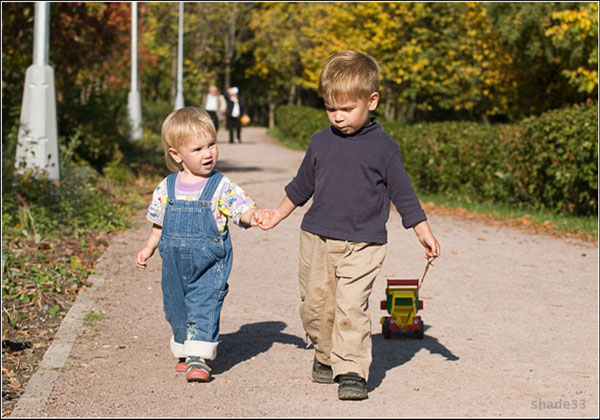 На первый взгляд легко. Надо только познакомить его с основными требованиями Правил дорожного движения и никаких проблем.На самом деле очень трудно. Ведь мы, родители, каждый день на глазах родного чада нарушаем эти самые пресловутые Правила, и не задумываемся, что ставим перед ребёнком неразрешимую задачу: как правильно? Как говорят, или как делают?Когда же ребёнок попадает в дорожное происшествие, то виноваты все: водитель, детский сад, школа, Госавтоинспекция. Почему не научили, не показали, не уберегли? Забывая при этом, что в первую очередь родители своим примером должны научить и уберечь.Если вы действительно заинтересованы в том, чтобы ваш ребёнок владел навыками безопасного поведения на дороге, то не сводите процесс обучения к пустой и бесполезной фразе: "Будь осторожен на дороге". Она не объясняет ребёнку, чего собственно на дороге надо бояться. Где его может подстерегать опасность? Лучше используйте движение в детский сад и обратно для отработки навыков поведения на дороге.Ребёнок твёрдо должен знать, что дорогу можно переходить только в установленных местах: на пешеходном переходе и на перекрёстке. Но и в данном случае никто не может гарантировать его безопасность. Поэтому, прежде чем выйти на дорогу, остановитесь  с ребёнком на расстоянии 50см – 1метра от края проезжей части, обратите его внимание, что посмотреть налево и направо надо обязательно с поворотом головы, и если с обеих сторон нет транспорта представляющего опасность, можно выйти на проезжую часть. Переходить дорогу надо спокойным размеренным шагом и ни в коем случае не бегом.Большую опасность для детей представляют не регулируемые пешеходные переходы. Здесь ребёнку важно убедиться, что расстояние до автомобилей с обеих сторон позволит ему перейти дорогу без остановки на середине проезжей части.На регулируемом пешеходном переходе объясните ребёнку, что красный и жёлтый сигнал светофора – запрещающие. Особенно опасно выходить на дорогу при жёлтом сигнале, потому, что некоторые машины завершают проезд перекрёстка и при этом увеличивают скорость. Зелёный сигнал - разрешающий, но он не гарантирует пешеходу безопасный переход, поэтому прежде чем выйти на дорогу надо посмотреть налево и направо и убедиться, что все транспортные средства остановились, опасности нет.Если ваш ребёнок скоро идёт в первый класс, то уже сейчас неоднократно пройдите с ним маршрут от дома до школы и обратно, обращая внимание малыша на все опасности, которые могут встретиться ему в пути. Заранее оговорите, что в сложной ситуации надо обратиться к помощи взрослых. Дайте возможность ребёнку пройти этот маршрут самостоятельно, наблюдая за ним со стороны. Затем детально проанализируйте вместе с ним все его действия.ИюньВнимание: фликер!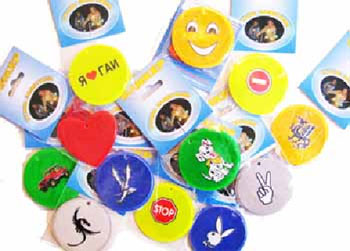 Фликер (световозвращатель) на одежде - на сегодняшний день реальный способ уберечь ребенка от травмы на неосвещенной дороге. Принцип действия его основан на том, что свет, попадая на ребристую поверхность из специального пластика, концентрируется и отражается в виде узкого пучка. Когда фары автомобиля "выхватывают" пусть даже маленький световозвращатель, водитель издалека видит яркую световую точку. Поэтому шансы, что пешеход или велосипедист будут замечены, увеличиваются во много раз.
Например, если у машины включен ближний свет, то обычного пешехода водитель увидит с расстояния 25-. А использование световозвращателя увеличивает эту цифру до 130-!
Маленькая подвеска на шнурке или значок на булавке закрепляются на одежде, наклейки - на велосипеде, самокате, рюкзаке, сумке. На первый взгляд фликер выглядит как игрушка. Но его использование, по мнению экспертов по безопасности дорожного движения, снижает детский травматизм на дороге в шесть с половиной раз!
В скандинавских странах (где, как и у нас, зимой поздно светает и рано темнеет) не только дети, но и взрослые обязаны носить на одежде световозвращатели в темное время суток, причем везде, в том числе и на освещенных улицах. Финны, например, выяснили, что половина всех травм на дороге происходит в темноте или в сумерках, поэтому световозвращатели надо носить и при переходе улицы, и при движении по дороге.
Чем больше фликеров, тем лучше. В черте города ГАИ рекомендует пешеходам обозначить себя световозвращающими элементами на левой и правой руках, подвесить по одному фликеру на ремень и сзади на рюкзак. Таким образом, самый оптимальный вариант, когда на пешеходе находится 4 фликера.
Производители одежды, особенно, детской, начали активно использовать нашивки из световозвращающей ткани. К сожалению, световозвращатели нашиты далеко не на всех изделиях, а, кроме того, для удешевления в производстве одежды применяют световозвращающий материал со стеклошариками, эффективность которого ниже. Например, в дождь эти полоски на куртке или брюках перестают быть заметными, да и расстояние, на котором они "работают", меньше, чем у фликеров. 
Какие фликеры самые лучшие? Покупайте фликеры только белого или лимонного цветов. Именно они имеет наиболее оптимальную световозращаемость для того, чтобы пешеход был заметен в темное время суток. Кстати, оранжевые зайчики, зеленые белочки, огненно-красные сердечки сложно назвать фликерами. Скорее всего - это яркие сувениры, которые так любят маленькие дети и женщины, чьи дамские сумочки постоянно украшают подобные игрушки.
Но полагаться только лишь на фликеры тоже не стоит. Это всего один из способов пассивной защиты пешеходов. Необходимо помнить и о других методах решения проблемы детского дорожно-транспортного травматизма - о воспитании грамотного пешехода. Только в комплексе они смогут обеспечить безопасность детей на наших дорогах.ИюльПамятка для родителей детей младшего 
дошкольного возраста по воспитанию грамотного пешеходаРодители – активные помощники педагогов в формировании у детей дисциплинированного поведения на улице, соблюдения ими правил безопасности.
В младшем дошкольном возрасте ребенок должен усвоить:без взрослых на дорогу выходить нельзя, идешь со взрослым за руку, не вырывайся, не сходи с тротуара;ходить по улице следует спокойным шагом, придерживаясь правой стороны тротуара;переходить дорогу можно только по пешеходному тротуару на зеленый сигнал светофора, убедившись, что все автомобили остановились;проезжая часть предназначена только для транспортных средств;движение транспорта на дороге регулируется сигналами светофора и милиционером-регулировщиком;в общественном транспорте не высовываться из окон, не выставлять руки какие-либо предметы.Все эти понятия ребенок усвоит более прочно, если его знакомят с Правилами дорожного движения систематически, ненавязчиво. Используйте для этого соответствующие ситуации на улице во дворе, по дороге в детский сад. Находясь с малышом на улице полезно объяснять ему все, что происходит на дороге с транспортом, пешеходами. Например, почему в данный момент нельзя перейти проезжую часть, какие на этот случай существуют правила для пешеходов и автомобилей, укажите на нарушителей, отметив, что они нарушают правила, рискуя попасть под движущиеся транспортные средства.
Чтобы развить у ребенка зрительную память, закрепить зрительные впечатления, предложите малышу, возвращаясь с ним из детского сада, самому найти дорогу домой, или наоборот, привести вас утром в детский сад.
Не запугивайте ребенка улицей – панический страх перед транспортом не менее вреден, чем беспечность и невнимательность!
Полезно читать ребенку стихи о Правилах дорожного движения и показывать рисунки с дорожными знаками и различными дорожными ситуациями. Купите ребенку игрушечные автомобили, автобусы, светофоры, фигурки регулировщиков и организуйте игры по придуманным вами сюжетам, отражающим различные ситуации на улице. Игра хорошее средство обучения ребенка дорожной грамоте.

Помните! Ребенок учится законам улицы, беря пример с вас – родителей, других взрослых. Пусть ваш пример учит дисциплинированному поведению на улице не только вашего ребенка, но и других детей.
Старайтесь сделать все возможное, чтобы оградить детей от несчастных случаев на дорогах!
АвгустРекомендации для родителей.Главная опасность - стоящая машина! Стоящая машина опасна: она может закрывать собой другой автомобиль, который движется с большой скоростью, мешает вовремя заметить опасность. Нельзя выходить на дорогу из-за стоящих машин. В крайнем случае, нужно осторожно выглянуть из-за стоящего автомобиля, убедиться, что опасность не угрожает и только тогда переходить дорогу. Не обходите стоящий автобус ни спереди, ни сзади! Стоящий автобус закрывает собою участок дороги, по которому в тот момент, когда вы решили ее перейти, может проезжать автомобиль. Кроме того, люди около остановки обычно спешат и забывают о безопасности. От остановки надо двигаться в сторону ближайшего пешеходного перехода. Умейте предвидеть скрытую опасность! Из-за стоящего автомобиля, дома, забора, кустов и др. может неожиданно выехать машина. Для перехода дороги нужно выбрать такое место, где дорога просматривается в оба направления. В крайнем случае, можно осторожно выглянуть из-за помехи, убедиться, что опасности нет, и только тогда переходить дорогу. Машина приближается медленно, и все же надо пропустить ее. Медленно движущаяся машина может скрывать за собой автомобиль, идущий на большой скорости. Ребенок часто не подозревает, что за одной машиной может быть скрыта другая. И у светофора можно встретить опасность. Сегодня на дорогах города мы постоянно сталкиваемся с тем, что водители автомобилей нарушают Правила дорожного движения: мчатся на высокой скорости, игнорируя сигналы светофора и знаки перехода. Поэтому недостаточно научить детей ориентироваться на зеленый сигнал светофора, необходимо убедиться, что опасность не угрожает. Дети часто рассуждают так: "Машины еще стоят, водители меня видят и пропустят". Они ошибаются. "Пустынную" улицу дети часто перебегают не глядя. На улице, где машины появляются редко дети, выбегают на дорогу предварительно ее не осмотрев, и попадают под машину. Выработайте у ребенка привычку всегда перед выходом на дорогу остановиться, оглядеться, прислушаться - и только тогда переходить улицу. Стоя на осевой линии, помните: сзади может оказаться машина! Дойдя до осевой линии и остановившись, дети обычно следят только за машинами, двигающимися с правой стороны, и забывают об автомобилях проезжающих у них за спиной. Испугавшись, ребенок может сделать шаг назад - прямо под колеса машины. Если пришлось остановиться на середине дороги, надо быть предельно внимательным, не делать ни одного движения, не убедившись в безопасности. На улице крепко держите ребенка за руку!Находясь рядом с взрослым, ребенок полагается на него и либо вовсе не наблюдает за дорогой, либо наблюдает плохо. Взрослый этого не учитывает. На улице дети отвлекаются на всевозможные предметы, звуки, не заметив идущую машину, и думая, что путь свободен, вырываются из рук взрослого и бегут через дорогу. Возле перехода дороги вы должны крепко держать ребенка за руку. Арки и выезды из дворов - места скрытой опасности!В крупных городах местом повышенной опасности являются арки, через которые из дворов на проезжую часть выезжают машины. Не допускайте, чтобы ребенок бежал мимо арки впереди взрослого: его необходимо держать за руку. Помните! Ребенок учится законам улицы, беря пример с вас, родителей, других взрослых. Пусть Ваш пример учит дисциплинированному поведению на улице не только Вашего ребенка, но и других детей. Переходите дорогу, соблюдая Правила дорожного движения.